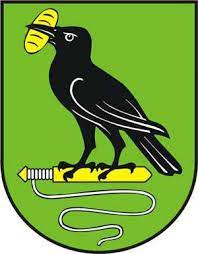 REPUBLIKA HRVATSKAVARAŽDINSKA ŽUPANIJAGRAD LEPOGLAVAGodišnje izvješće o provedbi Provedbenog programa Grada Lepoglave za 2022. godinusiječanj 2023.1. PREGLED STANJA U UPRAVNOM PODRUČJUSukladno obvezi izrade Provedbenog programa jedinica lokalne i područne (regionalne) samouprave, Grad Lepoglava je svoj provedbeni program izradio u siječnju 2021. godine,   za razdoblje od 2021. do 2025. godine.GOSPODARSKI KONTEKST2022. godinu obilježile su mnoge promjene na gospodarskom planu budući da je zbog iznimne inflacije na tržištu došlo do značajnih promjena gospodarske situacije. Najznačajnija promjena koja je utjecala na drastičan porast cijena je agresija Rusije na Ukrajinu što je posljedično dovelo do povećanja cijena robe i usluga u Republici Hrvatskoj, a sukladno rastu cijena dobara, rastu i cijene energije u EU-u, ali i u svijetu. Zbog viših cijena izvođenja radova i usluga, koje je u 2022. godini Grad Lepoglava koristio, jednim dijelom se utjecalo na provedbu zacrtanih projekata i na području grada te je  provođenje projekata, i zadanih ciljeva, ali i samog tekućeg poslovanja bilo je otežano. Uspros otegotnim vanjskim faktorima,  većina je planiranih projekta provedena.1.2.DRUŠTVENI KONTEKSTU izvještajnom razdoblju, vidljiv je značajan napredak u smislu društvenog konteksta na području Grada Lepoglave, sukladno postavljenim parametrima u Provedbenom programu Grada Lepoglave za razdoblje od 2021. do 2025. godine. Unaprjeđenjem usluga, provođenjem projekata, posebice onih sufinanciranih iz Europske unije koje Grad Lepoglava uspješno prijavljuje i realizira utječe se na uređenje okoline bivanja ljudi, a sve u cilju boljitka životnog okruženja stanovnika osoba s područja Grada Lepoglave. Gledajući unaprjeđenje društva u smislu zajednice, Grad Lepoglava u proteklom razdoblju najviše je investirao u stipendiranje studenata, cjelodnevni boravak u školi, sufinanciranje boravka djece u vrtićima, potpore novorođenoj djeci te pomoći potrebitima, što je planirano i u nadolazećem razdobljuPOLITIČKI KONTEKST Značajnije izmjene u smislu političke situacije za razdoblje od 01.01.2022. do 31.12.2022. nije bilo.IZVJEŠĆE O NAPRETKU U PROVEDBI MJERAUređenje naselja i stanovanja Svrha provedbe mjere je povećanje kvalitete života stanovništva kroz integrirana ulaganja u infrastrukturu. Aktivnosti koje se planiraju provesti u sklopu mjere povećanje kvalitete života stanovništva kroz integrirana ulaganja u infrastrukturu je društveno poticana stanogradnja – POS koja se planira ostvariti do 01.12.2025. godine U mandatnom razdoblju za provedbu mjere planirano je 610.000,00 kuna:  izvještajnom razdoblju nije bilo utrošenih sredstava za navedenu aktivnost. U tijeku je rješavanje imovinsko pravnih odnosa od strane APN-a, APN je uputio Ministarstvu prostornog uređenja, graditeljstva i državne imovine zahtjev za darovanjem nekretnine. Napredak u provedbi mjere je vidljiv jer je projekt u fazi pripreme, dok nedostaci, odnosno prepreke za postizanje mjere u trenutačnoj fazi ne postoje.Prostorno i urbanističko planiranje Svrha provedbe mjere je omogućiti veću dostupnost površina za korištenje građanima i gospodarskim subjektima u potrebne svrhe. Aktivnost koja se planira provesti do 01.12.2025. godine je izmjena i dopuna Prostornog plana Grada Lepoglave. U mandatnom razdoblju za provedbu mjere planirano je 200.000,00 kn. U izvještajnom razdoblju nema utrošenog iznosa za navedenu stavku, obzirom da je realizacija planirana tek u 2025. godini, značajnija financijska sredstva bit će utrošena u nadolazećem razdoblju. Unatoč tome, napredak u provedbi mjere je vidljiv jer je projekt u fazi pripreme tj. u tijeku je izrada IV. Izmjena i dopuna Prostornog plana uređenja grada Lepoglave. Za postizanje mjere u trenutačnoj fazi ne postoje prepreke.Komunalno gospodarstvo Svrha provedbe mjere je ulaganjem u komunalnu infrastrukturu poboljšati uvjete života na cijelom gradskom području te omogućiti svim građanima pristup osnovnoj komunalnoj infrastrukturi. Aktivnosti koje se planiraju provesti su: uređenje javnih površina, održavanje i postavljanje javne rasvjete, izgradnja gradske tržnice, izgradnja društvenih domova, uređenje gradskih groblja i provedba aglomeracije na području grada do 2025. godine. Do kraja 2024. i 2025. godine planiraju se izgraditi društveni domovi i tržnica.Za navedenu aktivnost do sada je utrošeno ukupno 96.672,92 kuna za nabavu sitnog inventara i namještaja za društveni dom Ves, Žarovnica i Viletinec, a za navedenu aktivnost planirana su daljnja ulaganja.Grad Lepoglava brine i o uređenju gradskog groblja koje se planira urediti tokom 2023., 2024. i 2025. godine. U izvještajnom razdoblju za navedenu aktivnost je utrošeno 12.910,59 kunaProvedba aglomeracije na području grada planira se ostvariti u 2025. godini, u izvještajnom  razdoblju za navedenu aktivnost nema utrošenih sredstava.Tijekom 2022. godine utrošeno je ukupno 96.672,92 kuna što se odnosi na opremanje društvenih domova.Napredak u provedbi mjere je vidljiv je u aktivnosti Izgrađena infrastruktura - društveni domovi i tržnice iz razloga nabavne opreme, dok nedostaci, odnosno prepreke za postizanje mjere u trenutačnoj fazi ne postoje.Odgoj i obrazovanje Svrha provedbe mjere je povećati kvalitetu života ulaganjem u obrazovanje djece od najranije dobi. Aktivnosti koje se planiraju provesti u sklopu mjere su: Osnovan škola Višnjica Javno privatno partnerstvo, sufinanciranje prijevoza učenika, cjelodnevnog boravka u školi, Grad prijatelj djece, programi iznad školskog standarda, nagrade učenicima i mentorima, nabava radnih bilježnica za učenike osnovnih škola na području grada Lepoglave te stipendiranje studenata. U 2022. godini, Grad Lepoglava zadržava Status grada Prijatelj djece. Za navedenu aktivnost tijekom 2022. godine utrošeno je 35.425,00 kuna te se kontinuirano provode aktivnosti usmjerene k podizanju kvalitete života djece i mladih na području grada Lepoglave. Tijekom akademske godine 2021./2022. godine stipendirano je 33 studenata što je za 2022. godinu ukupno iznosilo 209.475,00 kn.Broj djece koja koriste cjelodnevni boravak u školi je 25, a iznos sredstava utrošen na navedenu stavku proračuna u izvještajnom razdoblju je 108.577.04 kune. U mandatnom razdoblju za provedbu mjere planirano je 3.132.000,00 kn.Napredak u provedbi mjere je vidljiv kroz provođenje aktivnosti zadržavanja statusa Grada prijatelja djece te stipendiranih studenata i broja djece koji koriste cjelodnevni boravak u školi, dok nedostaci, odnosno prepreke za postizanje mjere u trenutačnoj fazi ne postoje.Briga o djeciSvrha provedbe mjere je povećati kvalitetu života ulaganjem u obrazovanje djece od samih početaka, omogućiti roditeljima lakšu brigu o djeci i osigurati svima dostupnost ustanova za predškolski odgoj. Aktivnosti koje se planiraju provesti u sklopu mjere su: sufinanciranje participacije u privatnim vrtićima, redovan rad Dječjeg vrtića Lepoglava; unaprjeđenje usluga za djecu u Dječjem vrtiću Lepoglava. Ključne aktivnosti za navedenu mjeru su ulaganje u rad vrtića na gradskom području te provedba projekta Unaprjeđenje usluga za djecu u Dječjem vrtiću Lepoglava. U dječjem vrtiću Lepoglava ima redovnih 186 polaznika. Provedba projekta Unaprjeđenje usluga za djecu u Dječjem vrtiću Lepoglava planira se ostvariti tijekom 2024. i 2025. godine. U mandatnom razdoblju za provedbu mjere planirano je 20.000.000,00 kn, tijekom 2022. godine, a utrošeno je 165.000,00 kunaNapredak je vidljiv u provedbi oba zadana parametra, dok nedostaci, odnosno prepreke za postizanje mjere u trenutačnoj fazi ne postoje.Socijalna skrbSvrha provedbe mjere je osigurati veću razinu kvalitete života najugroženijim skupinama. Aktivnosti koje se planiraju provesti u sklopu mjere su: sufinanciranje troškova usluge pomoć u kući, potpora za novorođeno dijete, pomoć osobama starije životne dobi - božićnica ili uskrsnica. Ključne aktivnosti su: isplata potpore za novorođenu djecu te isplata pomoći osobama starije životne dobi. Broj novorođene djece koja su primila potporu u prvoj polovici 2022. godine je 61 te je utrošeno 118.000,00 kn. Ciljna vrijednost broja korisnika koji primaju pomoć u 2022. godini je 310, dok je ostvarena vrijednost je 704.Iznos utrošenih sredstava za isplatu pomoći osobama starije životne dobi je 490.653,77 kn. U mandatnom razdoblju za provedbu mjere planirano je 280.000,00 kn.Napredak je vidljiv u provedbi oba zadana parametra, dok nedostaci, odnosno prepreke za postizanje mjere u trenutačnoj fazi ne postoje.Kultura, tjelesna kultura i sportSvrha provedbe mjere je razvijati kulturu kao jedan od razvojnih smjerova i iskoristiti potencijale kulturne baštine Grada kao i sportske potencijale, sve u svrhu zdravijeg i kvalitetnijeg života građana. Aktivnosti koje se planiraju provesti u sklopu mjere su: nabava dječjih igrala, objekti uz sportske građevine – Viletinec, objekti uz sportske građevine – Žarovnica, održavanje sportskih građevina, objekti uz sportske građevine – Očura; objekti uz sportske građevine – Čret, sanacija igrališta uz Drušveni dom Bednjica, Centar za posjetitelje.U razdoblju od 2022. do 2025. godine planirano je izgraditi 4 objekata sportske infrastrukture, u izvještajnom razdoblju utrošeno je 51.415,62 kn te se planiraju daljnja ulaganja. Centar za posjetitelje planira biti realiziran u 2025. godini, a u izvještajnom razdoblju utrošeno je 332.500,00 kn. U mandatnom razdoblju za provedbu mjere planirano je 49.130.000,00 kn. Napredak u provedbi mjere je vidljiv dok nedostaci, odnosno prepreke za postizanje mjere u trenutačnoj fazi ne postoje.Zaštita i unaprjeđenje prirodnog okoliša Svrha provedbe mjere je zaštititi osnovne resurse potrebne za život te uspostaviti adekvatno gospodarenje i održivost u tom pogledu. Aktivnosti koje se planiraju provesti u sklopu mjere su: upravljanje i održavanje rada mobilnog reciklažnog dvorišta te izgradnja nadstrešnica za zelene otoke. U razdoblju od 2022. do 2025. godine planirano je upravljanje i održavanje mobilno reciklažnog dvorišta koje se provodi kontinuirano od strane trgovačkog društva IVKOM d.d. Ivanec. Grad Lepoglava planirao je u svojem Provedbenom programu sanirati nelegalna odlagališta otpada na području Grada, s obzirom da na području Grada Lepoglave ne postoje takva registrirana odlagališta nije planirana sanacija istih.Od 2022. do 2025. godine planira se Izgradnja nadstrešnice za zelene otoke, za koju je u izvještajnom razdoblju utrošeno 134.707,25 kn za postavljanje spremnika za kontejnere. U mandatnom razdoblju za provedbu mjere planirano je 1.385.000,00 kn. Napredak u provedbi mjere je vidljiv, zbog ulaganja u postavljanje spremnika za kontejnere u aktivnosti Uređeni zeleni otoci, dok nedostaci, odnosno prepreke za postizanje mjere u trenutačnoj fazi ne postoje.Protupožarna i civilna zaštita Svrha provedbe mjere je povećati sigurnost građana i spriječiti moguće katastrofe. Aktivnosti koje se planiraju provesti u sklopu mjere su: izgradnja vatrogasno-društvenog doma u Kamenici, izgradnja vatrogasnog doma u Lepoglavi, djelovanje Vatrogasne zajednice i DVD-a na području Lepoglave, financiranje aktivnosti civilne zaštite, financiranje Gorske službe spašavanja, pomoć za elementarne nepogode te Program komunalne prevencije.U 2025. godini planira se izgradnja vatrogasnih domova, u izvještajnom razdoblju za navedenu aktivnost utrošeno je 18.999,97 kuna. Za financiranje djelovanja Vatrogasne zajednice Grada Lepoglave u izvještajnom razdoblju je utrošeno 929.999,96 kuna, a za financiranje civilne zaštite 22.606,20 kuna.U mandatnom razdoblju za provedbu mjere planirano je 30.420.000,00 kn. Napredak u provedbi mjere je vidljiv, nedostaci, odnosno prepreke za postizanje mjere u trenutačnoj fazi ne postoje.Promet i održavanje javnih prometnicaSvrha provedbe mjere je omogućiti građanima bolju povezanost i sigurnije uvjete na prometnicama. Aktivnosti koje se planiraju provesti u sklopu mjere su: asfaltiranje nerazvrstanih cesta, izgradnja prometnica,  parkirališta, izgradnja mosta preko rijeke Bednje, izgradnja i rekonstrukcija nogostupa, izgradnja javne rasvjete. Izgradnja prometnica se planira izvesti tijekom 2024. i 2025. godine. Za navedenu aktivnost do sada nisu utrošena financijska sredstva. U sklopu ove mjere planira se Izgradnja javne rasvjete, u izvještajnom razdoblju je utrošeno 86.801,63 kn za navedenu aktivnost. Obzirom da je ciljna vrijednost u 2022. godini bila 30 rasvjetnih tijela, dok ih je nabavljeno čak 50 u izvještajnom razdoblju, što svjedoči da je cilj postignut. Za izgradnju parkirališta na području grada planirana je izgradnja dvaju parkirališta do kraja 2025. godine. U izvještajnom razdoblju za navedenu aktivnost financijska sredstva nisu bila utrošena.          U mandatnom razdoblju za provedbu mjere planirano je 26.335.000,00 kn. Napredak u provedbi mjere je vidljiv u mjeri nabavke i postave rasvjetnih tijela, dok nedostaci, odnosno prepreke za postizanje mjere u trenutačnoj fazi ne postoje.Gospodarski razvoj Svrha provedbe mjere je poticati društveni i gospodarski razvoj s ciljem ostvarivanja gospodarskog rasta cijelog ovog brdsko-planinskog područja. Aktivnosti koje se planiraju provesti u sklopu mjere su: isplata potpora subjektima malog gospodarstva, isplata potpora poljoprivrednim gospodarstvima, izgradnja infrastrukture širokopojasnog interneta, uređenje poduzetničke zone. Kroz ovu mjeru planira se tokom 2024. i 2025. godine izgraditi infrastruktura širokopojasnog interneta, dok je u izvještajnom razdoblju  za navedenu aktivnost utrošeno 341.250,00 kn. Gospodarstvenici su u izvještajnom razdoblju primili potpore u ukupnom iznosu od 199.980,00 kuna. Ciljna vrijednost broja gospodarstvenika koji primaju potporu u 2022. godini je 17, a realiziran 17.Iznos utrošenih sredstava u izvještajnom razdoblju za isplatu potpora poljoprivrednicama je 150.000,00 kn. Ciljna vrijednost broja poljoprivrednika koji primaju potporu u 2022. godini je 17, a ostvarena vrijednost je 13.U mandatnom razdoblju za provedbu mjere planirano je 121.735.000,00 kn Napredak u provedbi mjere je vidljiv u svim aktivnostima, dok nedostaci, odnosno prepreke za postizanje mjere u trenutačnoj fazi ne postoje.Lokalna uprava i administracija Svrha provedbe mjere je povećati dostupnost javnih servisa i usluga javne uprave svim građanima. Aktivnosti koje se planiraju provesti u sklopu mjere su: ppremanje gradske uprave informatičkom opremom i upravljanje i održavanje imovine u vlasništvu grada. U 2023. godini planira se kupiti komplet informatičke opreme za gradsku upravu. U mandatnom razdoblju za provedbu mjere planirano je 440.000,00 kn, a u izvještajnom razdoblju za navedenu mjeru nije bilo financijskih izdataka.Napredak u provedbi mjere bit će vidljiv u 2023. godini, prilikom realizacije mjere dok nedostaci, odnosno prepreke za postizanje mjere u trenutačnoj fazi ne postoje.DemografijaSvrha provedbe mjere je poticati društveni i gospodarski razvoj s ciljem ublažavanja depopulacijskih procesa. Aktivnosti koje se planiraju provesti u sklopu mjere su: provedba projekata EU vezanih uz poboljšanje životnih uvjeta raznih skupina, isplata pomoći za rješavanje stambenog pitanja mladih obitelji, isplata potpora udrugama građana.  Mlade obitelji su u izvještajnom razdoblju ostvarile potporu za kupnju i/ili izgradnju nekretnine. Ciljana vrijednost broja mladih obitelji za 2022. godinu je 10, a ostvarena vrijednost  5. U izvještajnom razdoblju za navedenu mjeru bilo je planirano je  200.000,00  kuna, što je ujedno i  iznos utrošenih sredstava.Iznos utrošenih sredstava u izvještajnom razdoblju za isplatu potpora udrugama je 395.000,00 kn. Ciljna vrijednost broja udruga koja primaju potporu u 2022. godini je 17, a ostvarena vrijednost je 37, što potkrepljuje činjenicu da je cilj postignut, a navedeni cilj je daleko veći i od ciljne vrijednosti u 2025. godini, koja je bila definirana Provedbenim programom. U mandatnom razdoblju za provedbu mjere planirano je 2.680.000,00 kn. Napredak u provedbi mjere je vidljiv u aktivnosti potpore udrugama, dok nedostaci, odnosno prepreke za postizanje mjere u trenutačnoj fazi ne postoje.DOPRINOS OSTVARENJU CILJEVA JAVNIH POLITIKANa temelju Godišnjeg izvješća o provedbi Provedbenog programa Grada Lepoglave za razdoblje od 01.01. do 31.12. 2022. godine, kao i kroz tablično izvješće o napretku, fazi i statusu mjera, vidi se napredak u provođenju mjera te da su ostvarena većina zadanih ciljeva i parametara. Aktualni status većine mjera je „u tijeku“ budući da se provode aktivnosti ili stvaraju pripremne radnji za provedbu svake aktivnost zasebno.U izvještajnom razdoblju značajan napredak vidljiv je u mjeri Socijalna skrb, Briga o djeci, Odgoj i obrazovanje, Gospodarski razvoj, Demografija  i Protupožarna i civilna zaštita gdje su za sve aktivnosti zadovoljeni zadani parametri i izdvojena značajna financijska sredstva. Realizacija navedenih mjera pozitivno se odrazila na strateške ciljeve Nacionalne razvojne strategije Republike Hrvatske za razdoblje do 2030. godine.U ovom izvještaju može se vidjeti kako su navedeni ciljevi, određeni Provedbenim programom Grada Lepoglave, ili realizirani ili su u fazi pripreme s ciljem stvaranja povoljnijeg položaja stanovnika s područja Grada Lepoglave s naglaskom na omogućavanje rasta kvalitete življenja i gospodarskog napretka.GRAD LEPOGLAVAKlasa: 300-01/22-01/1Urbroj: 2186-9-01-23-2